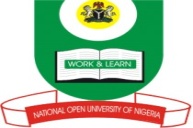 National Open University of NigeriaPlot 91, Cadastral Zone, Nnamdi Azikwe Express Way, Jabi - AbujaFaculty of Health SciencesOctober/November Examination 2016Course Code:    HEM 731Course Title:     Communication and Counselling in HIV/AIDS Credit Unit: 	   3 Units Time Allowed:  2 HoursInstruction: Answer Question 1 and any other 3 questionsQuestion 1: (Compulsory, 25%)1a: Discuss the stages of counseling process that a health counselor should be aware of and most importantly adhere to (15 marks)1b: Explain comprehensively with appropriate examples 5 qualities of a good counselor (10 marks)Question 22a: Explain the aims of HIV counseling (3 marks)2b: Identify and briefly explain objectives of HIV pre-test counseling (12marks)QUESTION 3The following counseling approaches have unique assumptions that are specific to them. Identify and explain them.The Directive of Authoritarian Approach (5 marks)The Humanitarian Approach (5 marks)The Behavioural Approach (5 marks)Question 4:What do you understand by bereavement counseling? (2 marks)What are the goals of bereavement counseling (3 marks)Identify and briefly explain stages of bereavement (10 marks)Question 5:In HIV counseling, the counselor is expected to be aware of the meaning of each HIV result specifications in order to guide the helping process. Briefly explain the meaning of the following HIV results: A negative result (3 ½ marks)An indeterminate result (3 ½ marks)False positive result (3 ½ marks)False negative result (3 ½ marks)